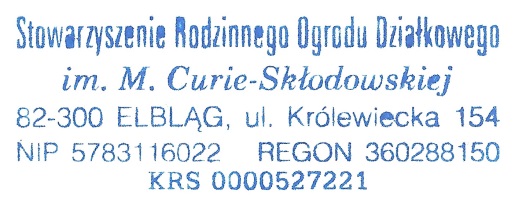 ProtokółWalnego Zebrania Stowarzyszenia ROD im. M.C. Skłodowskiej w Elbląguz 10 kwietnia 2016 roku.Część pierwsza Walne Zebranie NadzwyczajnePorządek Zebrania:Otwarcie zebrania – Prezes.Wybór przewodniczącego zebrania i sekretarza (głosowanie jawne).Stwierdzenie prawomocności zebrania na podstawie listy obecności – Przewodniczący zebraniaPrzyjęcie porządku zebrania (głosowanie jawne).Odczytanie oświadczenia Przewodniczącej Komisji Rewizyjnej – Prezes.Zapoznanie Walnego Zebrania z informacją dotyczącą rozbieżności w treści Regulaminu Komisji Rewizyjnej oraz treścią protokołu i uchwał posiedzenia Zarządu z 12.03.2016 r. – Prezes.Dyskusja.Podsumowanie pierwszej części zebrania, ogłoszenie przerwy – Przewodniczący.Przebieg zebrania:Prezes Stowarzyszenia Andrzej Kowalski dokonał otwarcia Walnego Zebrania Nadzwyczajnego.W głosowaniu jawnym jednogłośnie na przewodniczącego zabrania wybrano Edmunda Bednarka, na sekretarza został wybrany Leszek Łukaszczyk.Przewodniczący zebrania na podstawie podpisów złożonych na listach obecności stwierdził, że w zebraniu uczestniczy 65 członków Stowarzyszenia na 98 przyjętych w poczet Stowarzyszenia. W związku z powyższym zgodnie z § 28 ust. 2 Statutu Stowarzyszenia Walne Zebranie jest prawomocne w pierwszym terminie. Przed przedstawieniem porządku zebrania zgłoszony został wniosek przez p. Z S o umożliwienie zabrania głosu. W głosowaniu jawnym wniosek został odrzucony z powodu nie uzyskania większości głosów.Przewodniczący zebrania przedstawił przyjęty porządek Walnego Zebrania.Prezes odczytał oświadczenie p. Z S informujące o złożeniu przez nią rezygnacji z funkcji Przewodniczącej Komisji Rewizyjnej.Prezes zapoznał uczestników Walnego Zebrania z rozbieżnościami w treści merytorycznej pomiędzy wersją Regulaminu Komisji Rewizyjnej zatwierdzoną przez Walne Zebranie, a wersją tegoż regulaminu posiadaną i używaną przez Przewodniczącą. W dalszej części swojego wystąpienia Prezes odczytał protokół z przebiegu Zebrania Zarządu 12.03.2016 r. oraz treść podjętych na nim uchwał.Przewodniczący otworzył dyskusję. Jako pierwsza głos zabrała p. Z S. W swojej wypowiedzi odniosła się do treści protokołu Zebrania Zarządu nr 1/2016, który wg niej nosi znamiona sfałszowanego, ponieważ nie przedstawia w rzetelny sposób zaistniałych na zebraniu rzeczywistych faktów i zdarzeń.W dalszej części wypowiedzi p. Z S oskarżyła Zarząd o bezprawne pobieranie pieniędzy podczas organizacji festynu „50 lat razem” na zabawę od działkowców, którzy musieli wnosić opłaty w wysokości 10 zł od każdej zaproszonej osoby niebędącej członkiem Stowarzyszenia.Kolejnym oskarżeniem wystosowanym wobec Zarządu przez p. Z S było stwierdzenie, że członkowie Zarządu podejmowali wobec niej złośliwe działania, których celem było pozbawienie jej funkcji Przewodniczącej Komisji Rewizyjnej.W następnej kolejności swojego wystąpienia p. Z S wypowiedziała się w kwestii powstania rozbieżności w zakresie merytorycznej treści wersji Regulaminu Komisji Rewizyjnej zatwierdzonej przez Walne Zebranie, a posiadaną przez nią wersją tegoż samego regulaminu. Pani Z S stwierdziła, że nie wie skąd pojawiły się dwie różne wersje regulaminu zwłaszcza, że do wersji autoryzowanej, przechowywanej w kancelarii ogrodu, dostępu nie miała. Dodatkowo p. Z S uznała, że powstanie drugiej nieautoryzowanej wersji regulaminu w rzeczywistości nie przyniosło nikomu żadnych strat ani nie wyrządziło żadnych szkód.W kolejnej części swojego wystąpienia zabierająca głos oskarżyła Zarząd o zamierzone i celowe działania, których celem było uniemożliwienie dokonania przez Komisję Rewizyjną kontroli poprawności jego funkcjonowania zwłaszcza, że jak to określiła p. Z S, rzeczywiste działania Zarządu nie mają odzwierciedlenia w tworzonej i przechowywanej na tę okoliczność dokumentacji.Kolejnym oskarżeniem w stosunku do zarządu był fakt umieszczenia na stronie Internetowej Stowarzyszenia fałszywego, w opinii p. Z S, protokołu z posiedzenia Zarządu nr 1/2016 z naruszeniem przepisów o ochronie danych osobowych.Dalsza część wystąpienia p. Z S została przerwana przez Przewodniczącego zebrania, który upomniał ją, aby nie odbiegała od zasadniczego tematu wystąpienia i ze względu na czas i niezadowolenie uczestników zebrania zbliżała się do końca swojej wypowiedzi.Z uwagi na brak kolejnych chętnych do zabrania głosu w dyskusji Przewodniczący dokonał podsumowania pierwszej części zebrania stwierdzając, że faktem jest funkcjonowanie w ogrodzie dwóch wersji Regulaminu Komisji Rewizyjnej, co stanowi naruszenie Statutu Stowarzyszenia, jednak wobec dobrowolnego złożenia przez Przewodniczącą Komisji Rewizyjnej rezygnacji z zajmowanej funkcji temat zostaje zamknięty. Przewodniczący zebrania ogłosił 20 minut przerwy.Część druga Walne Zebranie SprawozdawczePorządek zebrania:Otwarcie drugiej części zebrania – PrzewodniczącyPrzedstawienie sprawozdania z pracy Zarządu ROD za rok 2015 – Prezes.Przedstawienie sprawozdania z pracy Komisji Rewizyjnej. – Przewodnicząca.Przedstawienie sprawozdania z pracy Komisji Rozjemczej – Przewodniczący.DyskusjaPodjęcie uchwał;w sprawie zatwierdzenia sprawozdania finansowego za rok 2015;w sprawie: rocznej składki członkowskiej na rok 2016;w sprawie uchwalenie absolutorium dla organów stowarzyszenia za rok 2015;Zarząd;Komisja Rewizyjna;Komisja Rozjemcza.Przedstawienie planu pracy merytorycznej, opłat, remontów i inwestycji, oraz preliminarza finansowego na rok 2016.Plan pracy merytorycznej – Prezes;Propozycje opłat – Wiceprezes;opłata ogrodowa;opłata za zarządzanie i administrację dla użytkowników działek, którzy nie są członkami stowarzyszenia;ekwiwalent za nieodpracowane godziny społeczne;opłata wodna;opłata energetyczna;opłata za wywóz śmieci;propozycje remontów i preliminarz finansowy na rok 2016.Dyskusja nad przedstawionymi propozycjami.Zgłaszanie uwag i poprawek/ na wnioski uzupełnienie propozycji/ (głosowanie jawne)Podjęcie uchwał w sprawie: (głosowanie jawne)Opłat ogrodowych;Opłat za zarządzanie i administrację dla użytkowników działek, którzy nie są członkami stowarzyszenia;Opłat za nieodpracowane godziny społeczne, oraz ustalenie liczby godzin;Opłaty wodnej i kosztu 1 m3;Opłaty energetycznej i kosztu 1 kWh;Opłaty za wywóz śmieci;Planu gospodarczego na rok 2016.Omówienie spraw bieżących.Zamknięcie obrad.Przebieg zebrania:Przewodniczący zebrania rozpoczął drugą część zebrania. Na wniosek p. Z S poddano pod głosowanie możliwość dodania do porządku zebrania dodatkowego punktu dyskusji po przedstawieniu sprawozdań z pracy Zarządu, Komisji Rewizyjnej i Rozjemczej. Wniosek został przyjęty jednogłośnie.Prezes przedstawił sprawozdanie z pracy Zarządu w roku 2015.Przewodnicząca Komisji Rewizyjnej przedstawiła sprawozdanie z pracy komisji w roku 2015.Przewodniczący Komisji Rozjemczej przedstawił sprawozdanie z pracy komisji w roku 2015.Przewodniczący zebrania otworzył dyskusję nad uwagami do przedstawionych sprawozdań. Głos zabrała p. Z S zwracając się z pytaniem do Zarządu o liczbę niezrealizowanych w zeszłym roku uchwał i powód ich niezrealizowania. Na zadane pytanie odpowiedział Wiceprezes Ryszard Żurek, że jedyną niezrealizowaną uchwałą było wywiezienie śmieci, której realizację przeniesiono na rok bieżący.Kolejne pytanie p. Z S dotyczyło rozliczenia finansowego za ubiegły rok w szczególności pieniędzy za wywóz śmieci pobieranych w zeszłym roku, jako ryczałt na rok bieżący. Na pytanie odpowiedziała p. księgowa, że pieniądze te znajdują się na koncie bankowym Stowarzyszenia.Następne pytanie było również autorstwa p. Z S i dotyczyło braku umieszczenia w rozliczeniu finansowym za ubiegły rok opłat za możliwość podłączenia się do oddanej w zeszłym roku do użytku skrzynki energetycznej. Do pytania ustosunkował się Wiceprezes stwierdzając, że nie wszystkie łącza zostały wykorzystane, a pieniądze za wykorzystywane łącza znajdują się na koncie bankowym Stowarzyszenia.Kolejna wypowiedź p. Z S skierowana była do Zarządu i dotyczyła organizacji festynu „50 lat razem”, a w szczególności kubków okolicznościowych i zawierała oskarżenie Zarządu o to, że część osób zasłużonych dla ogrodów nie została uhonorowana wręczeniem kubka okolicznościowego. W dalszej części wypowiedzi p. Z S zażądała rozliczenia się Zarządu z 11 kubków okolicznościowych, które według niej nie zostały wręczone ogrodowym aktywistom. Do zarzutów ustosunkował się Prezes twierdząc, że kilka kubków otrzymali przedstawiciele organów samorządowych miasta, zresztą jeden z nich sama pani Z S przekazała do Urzędu Miasta. W tym samym czasie Wiceprezes postawił na stole pozostałe, brakujące kubki, które znajdowały się w kancelarii ogrodu.Ze względu na niezadowolenie uczestników zebrania z powodu bezprzedmiotowości dalszej dyskusji i pod groźbą opuszczenia zebrania przez niektórych jego uczestników, Przewodniczący zakończył bieżący etap zebrania.Przewodniczący zebrania zarządził głosowanie nad poniższymi uchwałami, które zostały przyjęte: Nr 1/2016 Walnego Zebrania Stowarzyszenia ROD im. M.C. Skłodowskiej w Elblągu z dnia 10.04.2016 roku w sprawie zatwierdzenia sprawozdania finansowego za 2015 rok, przy 2 głosach wstrzymujących się;Nr 2/2016 Walnego Zebrania Stowarzyszenia ROD im. M.C. Skłodowskiej w Elblągu z dnia 10.04.2016 roku w sprawie ustalenia wysokości składki członkowskiej na 2016 rok, jednogłośnie;Nr 3/2016 Walnego Zebrania Stowarzyszenia ROD im. M.C. Skłodowskiej w Elblągu z dnia 10.04.2016 roku w sprawie uchwalenia absolutorium dla organów Stowarzyszenia za 2015 rok;dla Zarządu, przy 3 głosach wstrzymujących się;dla Komisji Rewizyjnej, przy 2 głosach wstrzymujących się;dla Komisji Rozjemczej, jednogłośnie.Podjęte uchwały znajdują się w załączniku do protokołuPrzystąpiono do przedstawienia planu pracy merytorycznej, opłat, remontów i inwestycji, oraz preliminarza finansowego na rok 2016.Prezes przedstawił Plan pracy merytorycznej Stowarzyszenia na bieżący rok;Wiceprezes przedstawił propozycje opłat na rok 2016 w tym:opłata ogrodowa;opłata za zarządzanie i administrację dla użytkowników działek, którzy nie są członkami stowarzyszenia;ekwiwalent za nieodpracowane godziny społeczne;opłata wodna;opłata energetyczna;opłata za wywóz śmieci;propozycje remontów i preliminarz finansowy na rok 2016.Przewodniczący zebrania zarządził dyskusję nad przedstawionymi propozycjami.Głos zabrała p. Z S. Odnosząc się do planu inwestycji na 2016 rok uznała, że zakup komputera dla Zarządu jest wydatkiem zbędnym, a przeznaczone na ten cel pieniądze można znacznie lepiej wydatkować.W dalszej części swojego wystąpienia uznała, że Zarząd za dużo przeznaczył środków finansowych na utrzymanie biura oraz, że zaplanowana stawka ekwiwalentu za nieprzepracowane godziny społeczne jest za wysoka. Z aprobatą członków zebrania spotkała się jedynie ostatnia propozycja p. Z S, aby stawkę ekwiwalentu za nieprzepracowane godziny społeczne utrzymać na poziomie ubiegłego roku.Kolejne pytanie p. Z S dotyczyło tego, dlaczego Zarząd zrezygnował z wynajmowania firmy specjalistycznej do obcinania żywopłotu przy ulicy Królewieckiej. Odpowiedział Prezes, że są to zbyt duże koszty i dodatkowo powstaje problem utylizacji gałęzi.Przewodniczący Komisji Rozjemczej zgłosił wniosek, aby na obecnym etapie zakończyć dyskusję.Przewodniczący zebrania ogłosił głosowanie nad podjęciem następujących uchwał:Opłat ogrodowych – 0,26 zł /m2;Opłat za zarządzanie i administrację dla użytkowników działek, którzy nie są członkami stowarzyszenia – 12 zł;Opłat za nieodpracowane godziny społeczne, oraz ustalenie liczby godzin – 10 zł;Opłaty wodnej i kosztu 1 m3 – 9,76 zł, 4,27/m3;Opłaty energetycznej i kosztu 1 kWh – 4,80 zł;Opłaty za wywóz śmieci – 15 zł /rok;Planu gospodarczego na rok 2016.Proponowane stawki opłat zostały przyjęte jednogłośnie za wyjątkiem opłaty za nieodpracowane godziny społeczne, która została na poziomie z ubiegłego roku.Podjęte uchwały znajdują się w załączniku do protokołu.W ramach omówienia spraw bieżących zabrał głos Wiceprezes, który apelował o zachowanie czujności na działkach z uwagi na powtarzające się przypadki włamań do altan. Zwrócił uwagę na zakaz spalania śmieci na działkach oraz na zlikwidowanie nielegalnego wysypiska śmieci za ogrodzeniem ogrodu, które należy posprzątać. Na zakończenie wystąpienia przedstawił projekt logo Stowarzyszenia, które po wydrukowaniu na płótnie w formie flagi zawiśnie na maszcie w okolicy świetlicy.Prezes poinformował, że 16.04.2016 (sobota) o godzinie 1000 zostanie na ogrodach odkręcona woda, dlatego uprasza się działkowców o sprawdzenie instalacji wodnej.Przewodniczący zebrania ogłosił zamknięcie Walnego Zebrania Sprawozdawczego Stowarzyszenia ROD im. M.C. Skłodowskiej w Elblągu.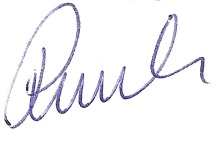 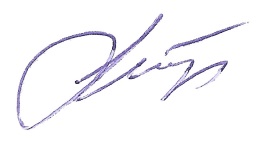 sekretarz							przewodniczący zebrania